Información de elegibilidad para la 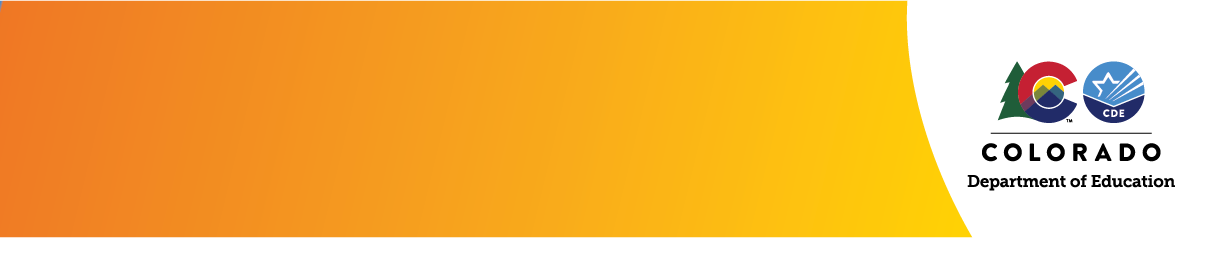 distribución de comidas escolares¡Obtenga las respuestas que necesita!Estimadas familias de [Insert District Name]:Para aclarar preguntas relacionadas con la divulgación de su información cuando solicite comidas escolares gratuitas o de precios reducidos, el [Insert District Name] ha preparado la siguiente colección de preguntas y respuestas más comunes.P: ¿Qué impacto tiene la condición de inmigración indocumentada o documentada o refugiada para que mi hijo/a reciba comidas escolares gratuitas o de precio reducido? R: Ninguno. Los distritos de escuelas públicas que participan en el Programa Nacional de Almuerzos Escolares o el Programa de Desayunos Escolares, como [Insert District Name], están obligados a tramitar todas las solicitudes presentadas para comidas escolares gratuitas o de precio reducido, independientemente de la condición de inmigración o refugiado y sin discriminar con base en la raza, color u origen nacional. La elegibilidad está basada en los criterios indicados en las instrucciones de la solicitud para comidas escolares gratuitas o de precio reducido. P: ¿Qué significa carga publica?R: Carga publica es usada por inmigración para decidir si una persona puede entrar a los Estados Unidos u obtener una tarjeta de residencia o visa. Dentro de este proceso de decisión, se revisa la totalidad de las circunstancias de una persona incluyendo su participación en programas de asistencia tales como SNAP, Medicaid, vivienda pública, asistencia en efectivo, etc.P: Si presento una solicitud para comidas escolares gratuitas o de precio reducido, ¿se considera una carga publica?R: No. Presentar una solicitud para comidas escolares gratuitas o de precio reducido no se considera un programa de asistencia por motivo de carga publica y no afectará el estado de la tarjeta de residencia o la visa. Además, [Insert District Name] no informa datos de solicitud de comidas a las oficinas de emigrantes, inmigración o de refugiados. P: ¿Pide la solicitud para comidas escolares gratuitas o de precio reducido de [Insert District Name] una condición de inmigración, emigrante, ciudadanía, o refugiado? R: No.  Durante el proceso de solicitud no se pide la condición de inmigración, emigrante, ciudadano o refugiado , y las familias deben continuar solicitando comidas escolares gratuitas o de precio reducido. La solicitud sí requiere los últimos cuatro números de su número de Seguro Social o una indicación de que no hay número de Seguro Social. Los datos del número de Seguro Social no  se reportan a ningún organismo fuera de [Insert District Name]. P: ¿ Se comparten los datos de las comidas escolares gratuitas o de precio reducido de los estudiantes de [Insert District Name]?R: Los datos de la solicitud para comidas escolares gratuitas o de precio reducido se comparten  con los programas de educación, salud, y nutrición para ayudarles a evaluar, financiar o determinar beneficios para sus programas. Las familias tienen la opción de rechazar su permiso para que sus datos sean compartidos con programas educativos locales, oficinas de Medicaid o Programas Estatales de Seguro de Salud Infantil (SCHIP).P: ¿Qué debo hacer si yo siento que mi estudiante o yo hemos sido víctimas de discriminación o acoso al completar o presentar una solicitud para comidas escolares gratuitas o de precio reducido? R: [Insert District Nutrition Civil Rights Complaint Procedure and/or District Complaint Procedure Policy] [Insert District Contact]